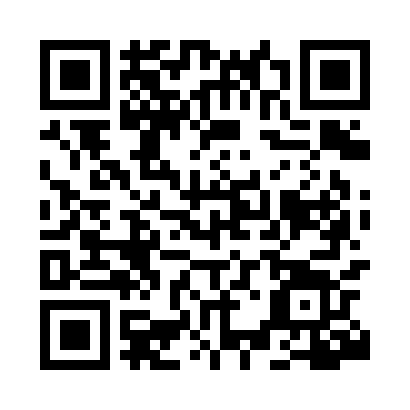 Prayer times for Cooktown, AustraliaWed 1 May 2024 - Fri 31 May 2024High Latitude Method: NonePrayer Calculation Method: Muslim World LeagueAsar Calculation Method: ShafiPrayer times provided by https://www.salahtimes.comDateDayFajrSunriseDhuhrAsrMaghribIsha1Wed5:166:3012:163:356:027:112Thu5:166:3012:163:346:027:113Fri5:176:3012:163:346:017:114Sat5:176:3012:163:346:017:105Sun5:176:3112:163:346:007:106Mon5:176:3112:153:336:007:107Tue5:176:3112:153:336:007:098Wed5:176:3112:153:335:597:099Thu5:186:3212:153:335:597:0910Fri5:186:3212:153:335:597:0811Sat5:186:3212:153:325:587:0812Sun5:186:3212:153:325:587:0813Mon5:186:3312:153:325:587:0814Tue5:186:3312:153:325:577:0815Wed5:196:3312:153:325:577:0716Thu5:196:3412:153:315:577:0717Fri5:196:3412:153:315:577:0718Sat5:196:3412:153:315:567:0719Sun5:206:3512:153:315:567:0720Mon5:206:3512:153:315:567:0721Tue5:206:3512:153:315:567:0722Wed5:206:3512:163:315:567:0723Thu5:206:3612:163:315:557:0624Fri5:216:3612:163:315:557:0625Sat5:216:3612:163:315:557:0626Sun5:216:3712:163:315:557:0627Mon5:216:3712:163:305:557:0628Tue5:226:3712:163:305:557:0629Wed5:226:3812:163:305:557:0630Thu5:226:3812:163:305:557:0631Fri5:226:3812:173:305:557:06